LISA 1Kohila Vallavalitsus 21.09.2018korraldusele nr __ Kohila vallaPukamäe külaKasteheina kinnistu planeeringuala skeem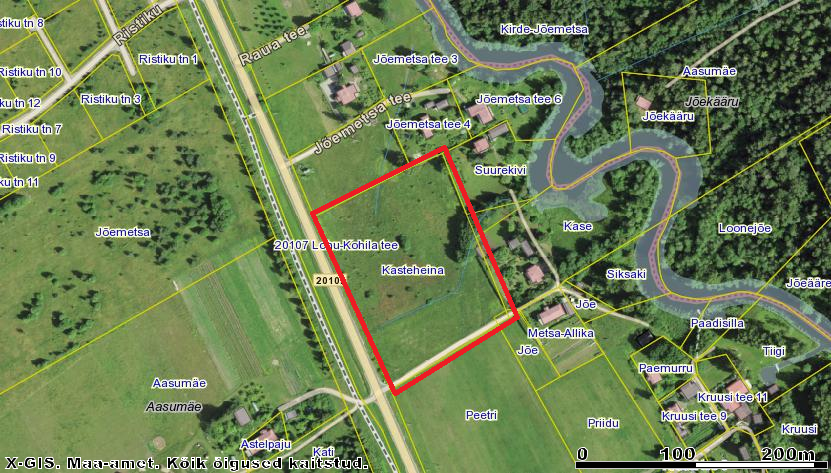            PLANEERITAV ALAPlaneeringu menetluse käigus võib planeeringuala piir muutuda/täpsustuda seose ühisvee- ja kanalisatsioonitrassiga liitumisest tulenevalt. 